ПРАКТИЧЕСКАЯ РАБОТА (4 часа)Наброски чучела птицы в разных ракурсахЦель задания: Изучить и показать связь формы и пластики тела с конструктивными особенностями скелета. Аналогии и различия в анатомическом строении птиц (рис.1-3).Учебные задачи:1. Выполнить на одном листе компоновку 3-4 набросков чучела птицы с натуры.2. Выполнить конструктивное построение с передачей анатомических особенностей.3. Тональная проработка набросков.Материалы и инструменты: формат А 2 , простой карандаш «Т», «ТМ», «М», ластик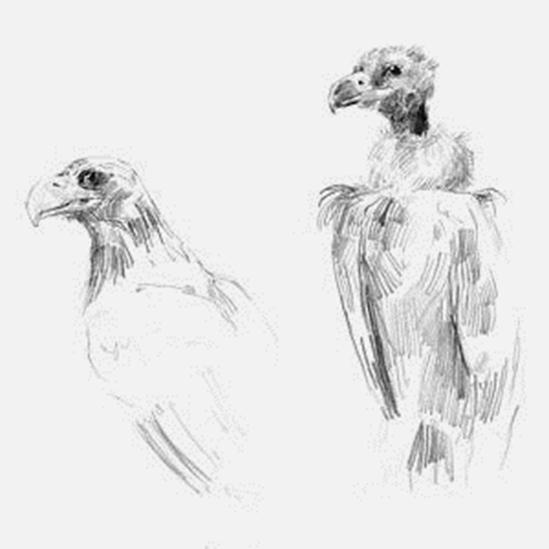 Рисунок 1 – Наброски чучела птицы в разных ракурсахРисунок чучела птицы мягким материалом (рис.2-3).Цель задания: Передать в рисунке анатомические особенности птицы, выявить форму частей её тела, научиться передавать с помощью мягких материалов фактуру перьевого покрова.Учебные задачи:1. Выполнить компоновку чучела птицы с натуры.2. Выполнить конструктивное построение с передачей анатомических особенностей.3. Тональная проработка рисунка мягким графическим материалом.Материалы и инструменты: тонированная бумага формата А2, уголь, пастель, сепия, соус.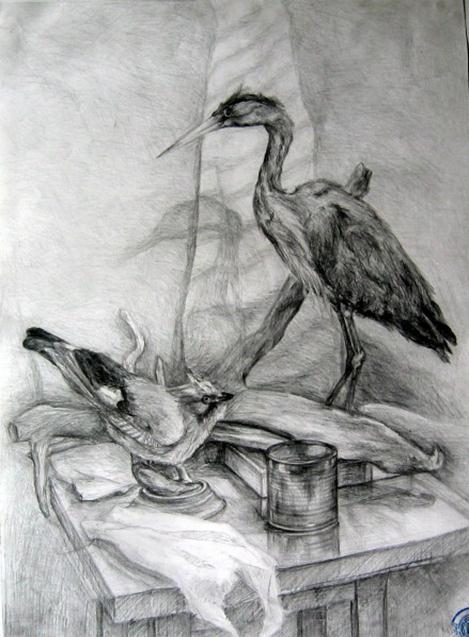 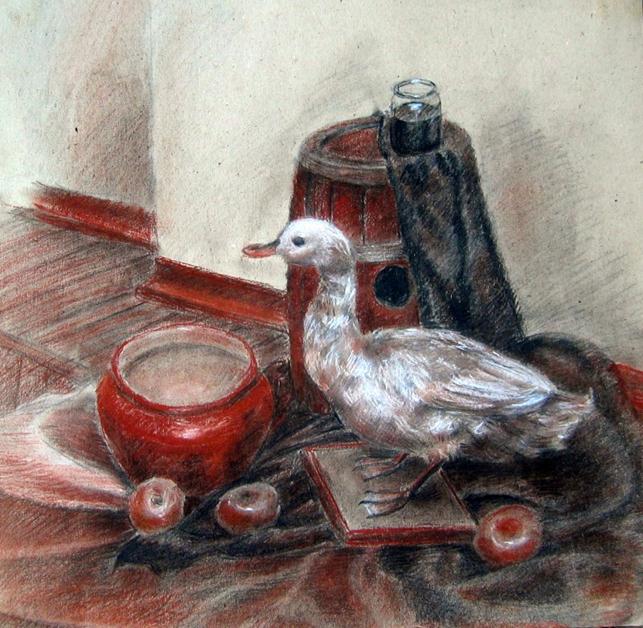 2                                                                  3          Рисунок 2 – Рисунок чучела птицы (уголь)Рисунок 3 – Рисунок чучела птицы (уголь, соус, сангина, сепия)Критерии оценки:    Оценка «5» (отлично) выставляется в том случае, если работа отвечает всем требованиям к выполнению задания: правильно выполнена композиция листа, точно определены пропорции геометрических тел, правильно выполнено линейно-конструктивное построение, линейная перспектива.    Оценка «4» (хорошо) выставляется в том случае, если в работе правильно выполнена композиция листа, точно определены пропорции геометрических тел в выполнении линейно-конструктивного построения.    Оценка «3» (удовлетворительно) выставляется в том случае, если работа выполнена с ошибками в композиции листа, в определении пропорций, в выполнении линейно-конструктивного построения.    Оценка «2» (неудовлетворительно) выставляется в том случае, если в работе неправильно выполнена композиция листа, присутствуют грубые ошибки в определении пропорций геометрических тел, линейно-конструктивном построении. Рекомендуемая литература: 1. Беляева С.Е. Розанова Е.А. Спецрисунок и художественная графика. – М.: Академия, 2009. 2. Беляева С.Е. Основы изобразительного искусства и художественного проектирования. – М.: Академия, 2009. 3. Гаррисон Х. Рисунок и живопись: полный курс. – М.: Издательство: Эксмо, 2012. 4. Ли Н.Г. Рисунок. Основы учебного академического рисунка. Учебник. – М.: ЭКСМО, 2010. Интернет-ресурс:5. http://www.skulptu.ru/Risunok_naturmort.htm; 6. http://www.artprojekt.ru/school/academic/035.html; 7. http://www.gallart.ru/